РЕСПУБЛИКА  КРЫМАДМИНИСТРАЦИЯ НИЖНЕГОРСКОГО СЕЛЬСКОГО ПОСЕЛЕНИЯНИЖНЕГОРСКОГО РАЙОНА РЕСПУБЛИКИ КРЫМПОСТАНОВЛЕНИЕ «25» января 2018 г.                                 №  43                                       пгт. НижнегорскийО  порядке использования открытого огня и разведения костров  на территории Нижнегорского сельского поселения Нижнегорского района РК 	Заслушав информацию главы администрации Нижнегорского сельского поселения Конохова А.А.,рассмотрев письмо заместителя министра по делам гражданской обороны, чрезвычайным ситуациям и ликвидации  последствий стихийных бедствий (МЧС России) С.А.Кададова  о использовании открытого огня и разведения костров, в соответствии с  Федеральным законом  от 06.10.2003 г. № 131-ФЗ «Об общих принципах организации местного самоуправления в Российской Федерации»,  руководствуясь  пунктами 72(1),72(2) и 218 Правил противопожарного режима в Российской Федерации, утвержденных  Постановлением Правительства Российской Федерации от 25.04.2012г. №390, приказом МЧС России от 26.01.2016г. №26 «Об утверждении Порядка использования открытого огня и разведения костров на землях сельскохозяйственного назначения и землях запаса», принятым по согласованию с Минприроды России и Минсельхозом России и зарегистрированным в Минюсте России 04.03.2016г. (регистрационный №41317), администрация Нижнегорского сельского поселения                                                        ПОСТАНОВИЛА:Информацию главы администрации Нижнегорского сельского поселения Конохова А.А. принять к сведению.Просить депутатский корпус о проведении разъяснительной работы  с населением по вопросам  использования открытого огня и разведения костров на территории Нижнегорского сельского поселения Нижнегорского района РК.  Направить разъяснительную информацию МУП «Вода Нижнегорья», ООО «Сервис Н», МБУ «Озеленение и благоустройство», руководителям гаражных кооперативов, дачным участкам (находящимся на территории Нижнегорского сельского поселения), директору ООО« Совхоз Нижнегорский плодопитомник»Разъяснительную информацию о  порядке использования открытого огня и разведения костров  на территории Нижнегорского сельского поселения Нижнегорского района РК обнародовать на доске объявлений Нижнегорского сельского совета и на официальном сайте администрации Нижнегорского сельского поселения http://nizhnegorskij.admonline.ru/. (Приложение 1).Контроль за выполнением настоящего постановления  возложить на заместителя главы администрации Нижнегорского сельского поселения Юрченко с.В. Глава администрации Нижнегорского сельского поселения                                                           А.А.Конохов                                    Приложение №1 к Постановлению №43 от 25.01.2018г.          В настоящее  время требования к мерам пожарной безопасности при проведении выжигания сухой травянистой растительности установлены пунктами72(1),72(2) и 218 Правил противопожарного режима в Российской Федерации, утвержденных  Постановлением Правительства Российской Федерации от 25.04.2012г.№390.Вышеуказанными правилами противопожарного режима сплошные площадные выжигания(за исключением земель сельскохозяйственного назначения и запаса) разрешено производить в безветренную погоду при условии, что: - участок для выжигания сухой травянистой растительности располагается на расстоянии не ближе 50 метров от ближайшего объекта защиты;-  территория вокруг участка для выжигания сухой травянистой растительности очищена в радиусе 25-30 метров от сухостойных деревьев, валежника, порубочных остатков, других горючих материалов и отделена противопожарной минерализованной полосой шириной не менее 1,4 метра;-  лица, участвующие в выжигании сухой травянистой растительности, обеспечены первичными средствами пожаротушения.          Не допускается проведение выжиганий на: - территориях с действующим особым противопожарным режимом; - земельных участках, находящихся на торфяных почвах; - землях запаса и сельскохозяйственного назначения(за исключением рисовой соломы).Одновременно на землях сельскохозяйственного назначения и землях запаса допускается уничтожение сухой травянистой растительности,  стерни, пожнивных остатков путем сжигания при условии соблюдения требований пожарной безопасности, установленных приказом МЧС России от 26.01.2016г №26 «Об утверждении Порядка использования открытого огня и разведения костров на землях сельскохозяйственного назначения и землях запаса», принятым по согласованию с Минприроды России и Минсельхозом России и зарегистрированным в Минюсте России 04.03.2016г. (регистрационный №41317).       Выполнения таких работ должно осуществляться в безветренную погоду. Место использования открытого огня должно располагаться на расстоянии не менее 50 метров от ближайшего объекта(здания, сооружения, постройки, открытого склада, скирды), 100 метров  -  от хвойного леса или отдельно  растущих хвойных деревьев и молодняка и 30 метров  -  от лиственного леса или отдельно растущих групп лиственных деревьев. Диаметр очага горения не должен превышать 3 метров.    Территория  вокруг места использования открытого огня должна быть очищена в радиусе 10 метров от сухостойных деревьев, сухой травы, валежника, порубочных остатков, других горючих материалов и отделена противопожарной минерализованной полосой шириной не менее 0,4 метра.    На каждый очаг использования открытого огня должно быть задействовано не менее 2-х человек, прошедших обучение мерам пожарной безопасности, обеспеченных первичными средствами пожаротушения и мобильным средством связи для вызова подразделения пожарной охраны.   Исключение в части существующего запрета на проведение сплошных выжиганий на землях сельхозназначения сделано в отношении допустимости проведения палов рисовой соломы. Это обусловлено экономической целесообразностью и спецификой обустройства оросительных систем рисовых чеков, представляющих собой замкнутые контуры, обрамленные со всех сторон каналами с водой, что обеспечивает нераспространение горения на  соседние участки.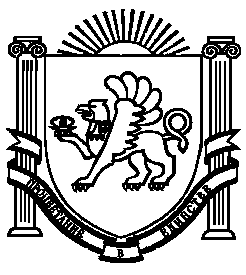 